2014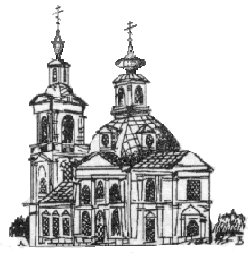 РАСПИСАНИЕ БОГОСЛУЖЕНИЙ ХРАМАКАЗАНСКОЙ ИКОНЫ БОЖИЕЙ МАТЕРИв ПучковоСЕНТЯБРЬДонской иконы Божией Матери. Мч. Андрея Стратилата31 авг. вс. – 17.00 – Вечерня. Утреня (полиелей)                          авт.: 40 км - 16.35, м-н «В» - 16.45 1 пн. –    9.00 – Школьный храм – Литургия                        авт.: 40 км - 8.15, м-н «В» - 8.25Грузинской иконы Божией Матери. Прп. Исаакия Оптинского 4 чт. –    7.30 – Утреня (полиелей). Литургия                      авт.: 40 км - 7.10, м-н «В» - 7.20Отдание Успения. Сщмч. Иринея Лионского 5 пт. –    7.30 – Утреня (славословие). Литургия                авт.: 40 км - 7.10, м-н «В» - 7.20Неделя 13-я по ПятидесятницеАп. от 70-ти Тита, еп. Критского. Ап. Варфоломея. Собор Московских святых 6 сб. – 17.00 – Всенощное бдение                                        авт.: 40 км - 16.35, м-н «В» - 16.45 7 вс. –    9.00 – Литургия                                      авт.: 40 км - 7.40, 8.15; м-н «В» - 7.50, 8.25Владимирской иконы Божией Матери. Мчч. Адриана и Наталии. Блж. Марии Дивеевской 7 вс. – 17.00 – Всенощное бдение                                  авт.: 40 км - 16.35, м-н «В» - 16.45 8 пн. –   9.00 – Литургия                                                        авт.: 40 км - 8.15; м-н «В» - 8.25                 9.00 – Литургия в часовне на кладбище в Поповке (престольный праздник)Прп. Иова Почаевского. Прп. Моисея Мурина. Прав. Анны пророчицы.Прпп. отцев Киево-Печерских, в Дальних пещерах (прп. Феодосия)10 ср. –   7.30 – Утреня (полиелей). Литургия                     авт.: 40 км - 7.10, м-н «В» - 7.20Усекновение главы Иоанна Предтечи10 ср. – 17.00 – Всенощное бдение                                 авт.: 40 км - 16.35, м-н «В» - 16.4511 чт. –   8.30 – Школьный храм – Литургия. Панихида по воинам  авт.: 40 км - 7.40, м-н «В» - 7.50Блгвв. кнн. Александра Невского и Даниила Московского11 чт. – 17.00 – Вечерня. Утреня (полиелей)                    авт.: 40 км - 16.35, м-н «В» - 16.4512 пт. –   9.00 – Литургия                                                    авт.: 40 км - 8.15, м-н «В» - 8.25Неделя 14-я по Пятидесятнице. Церковное новолетиеПрп. Симеона Столпника и матери его Марфы. Прав. Иисуса Навина. Блгвв. кнн. Петра и Февронии Муромских13 сб. – 17.00 – Всенощное бдение                                 авт.: 40 км - 16.35, м-н «В» - 16.4514 вс. –   9.00 – Литургия                                       авт.: 40 км - 7.40, 8.15; м-н «В» - 7.50, 8.25Иконы Божией Матери «Неопалимая купина». Прор. Моисея. Свт. Иоасафа Белгородского. Прмч. Парфения Кизилташского16 вт. – 17.00 – Вечерня. Утреня (полиелей)                    авт.: 40 км - 16.35, м-н «В» - 16.4517 ср. –   9.00 – Литургия                                                    авт.: 40 км - 8.15, м-н «В» - 8.25Правв. Захарии и Елисаветы. Мц. Раисы (Ираиды)18 чт. –   7.30 – Утреня. Литургия                                      авт.: 40 км - 7.10, м-н «В» - 7.20Суббота пред Воздвижением. Предпразднство Рождества Богородицы.Прпп. Александра Пересвета и Андрея Осляби. Свт. Иоанна Новгородского20 сб. –   7.30 – Утреня. Литургия                                      авт.: 40 км - 7.10, м-н «В» - 7.20Неделя 15-я по Пятидесятнице, пред ВоздвижениемРождество Пресвятой Богородицы20 сб. – 17.00 – Всенощное бдение                                авт.: 40 км - 16.35, м-н «В» - 16.4521 вс. –   8.00 – Школьный храм – Литургия                        авт.: 40 км - 7.15, м-н «В» - 7.25           –   9.30 – Казанский храм – Литургия          авт.: 40 км - 8.15, 8.45; м-н «В» - 8.25, 8.55Прп. Силуана Афонского. Прпп. Сергия и Германа Валаамских23 вт. – 17.00 – Вечерня. Утреня (полиелей)                    авт.: 40 км - 16.35, м-н «В» - 16.4524 ср. –   9.00 – Литургия                                                    авт.: 40 км - 8.15, м-н «В» - 8.25Отдание Рождества Богородицы25 чт. –   7.30 – Утреня. Литургия                                             авт.: 40 км - 7.10, м-н «В» - 7.20Воздвижение Креста ГосподняСвт. Иоанна Златоуста26 пт. – 17.00 – Всенощное бдение (поклонение Кресту)  авт.: 40 км - 16.35, м-н «В» - 16.4527 сб. –   9.00 – Литургия                                              авт.: 40 км - 7.40, 8.15; м-н «В» - 7.50, 8.25Неделя 16-я по Пятидесятнице, по Воздвижении. Вмч. Никиты27 сб. – 17.00 – Всенощное бдение                                    авт.: 40 км - 16.35, м-н «В» - 16.4528 вс. –   9.00 – Литургия                                      авт.: 40 км - 7.40, 8.15; м-н «В» - 7.50, 8.25Мц. кн. Людмилы Чешской. Иконы Божией Матери «Призри на смирение». Прав. Алексия Московского (Мечева). Прп. Кукши Одесского.Вмц. Евфимии Всехвальной29 пн. –   7.30 – Утреня (славословие). Литургия                  авт.: 40 км - 7.10, м-н «В» - 7.20Мцц. Веры, Надежды, Любови и матери их Софии30 вт. –   7.30 – Утреня. Литургия                                       авт.: 40 км - 7.10, м-н «В» - 7.20Исповедь – в конце вечерних служб;  утром в воскресенье – в 8.00; будни – в 8.30; (если две литургии, перед ранней – в 7.30, перед поздней – в 8.40)Таинство Крещения – по субботам – в 12.00 час.  и воскресеньям – в 13.00 час.Беседа с родителями и крестными – по субботам – в 15.00 час.Маршрут автобуса:  от ул. Центральной, д. 6   —  по остановкам улиц  Центральной,  Солнечной, Октябрьского просп.  —  микрорайон «В»  («Три поросенка»)  —  храм.После богослужений — обратный маршрут через фабрику и Калужское шоссе.